MODELO DE TEXTO PARA RELATO DE EXPERIÊNCIAAS NORMAS COMPLETAS PARA SUBMISSÃO PODEM SER VISTAS NO SITE DO EVENTO(Apague essa parte acima do título antes da submissão)TÍTULO (EM LETRA MAIÚSCULA, FONTE TIMES NEW ROMAN, TAMANHO 16, EM NEGRITO, CENTRALIZADO, ESPAÇAMENTO SIMPLES ENTRE LINHAS)Nome completo do Autor 1 (Instituição – Câmpus. E-mail para contato)Nome completo do Autor 2 (Instituição – Câmpus. E-mail para contato)(Dois espaços simples entre os dados dos autores e o resumo, Times New Roman 12, centralizado, espaçamento simples)ResumoDeve ser composto por uma sequência de frases concisas e afirmativas sobre os pontos relevantes do seu trabalho, deve ressaltar os objetivos, a metodologia, os resultados e as conclusões. Não usar citações bibliográficas no resumo. Deve-se usar o verbo na voz ativa e na terceira pessoa do singular. O texto deve ser em parágrafo único, com espaçamento simples entre linhas, fonte Times New Roman, tamanho 12, justificado, sem recuo na primeira linha, contendo de 100 a 250 palavras. (Aqui deve ser um espaçamento simples – uma linha em branco)Palavras-chave: De três a cinco, separadas entre si por ponto e finalizadas também por ponto.(Aqui deve ser dois espaçamentos simples)1 Considerações Iniciais Essa seção deve conter uma apresentação breve da contextualização do assunto relacionado à temática desenvolvida na atividade e/ou ação, fundamentação teórica (com citações), a importância e finalize o tópico apresentando objetivos, que devem expor de forma clara o que almejava o trabalho. O arquivo deve ter o mínimo de 4 e máximo de 8 páginas, com as referências. Deve ser escrito em fonte Times New Roman, tamanho 12, justificado, espaçamento de 1,5 entre linhas e sem espaçamentos antes e depois. O texto não deve ser paginado. Cada texto poderá ter até 5 (cinco) autores.2 DesenvolvimentoNo item desenvolvimentos são descritos os procedimentos utilizados para a realização do trabalho. Deve-se apresentar de forma clara e concisa as etapas de execução das atividades e os resultados coletados durante a execução das ações. Deve conter as referências que embasaram a proposta, relacionando com trabalhos da literatura que conduzem a uma reflexão sobre a proposta executada.As citações devem seguir as normas da ABNT para citações, a NBR 10520, sem as atualizações de julho de 2023. Exemplos: (LIMA, 2020), (MIGUEL; MIORIN, 2002) Para citações com mais de três linhas deve-se usar o recuo de 4cm. Os títulos e subtítulos do texto devem ser escritos com a primeira letra de cada palavra em maiúsculo. Antes do título/subtítulo deve-se deixar o espaçamento de 1,5 entre linhas e depois dele não deve haver linhas em branco. Os parágrafos deverão ter um recuo de 1,25cm. As tabelas, quadros e figuras deverão seguir os modelos abaixo, com uma linha em branco antes e uma depois.Quadro 1 – Legenda em Times New Roman 12, espaçamento entre linhas de 1,5. Para dentro do quadro, fonte da escrita em Times New Roman 10, espaçamento simples.Fonte: xxxTabela 1 – Legenda em Times New Roman 12, espaçamento entre linhas de 1,5. Para dentro do quadro, fonte da escrita em Times New Roman 10, espaçamento simples.Fonte: xxxFigura 1 – Legenda em Times New Roman 12, espaçamento entre linhas de 1,5.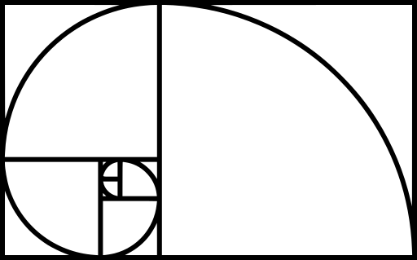 Fonte: xxx3 Considerações FinaisAo final do texto, o autor deve escrever suas principais conclusões sobre o trabalho realizado, relacionando os resultados aos objetivos propostos. As considerações devem ser críticas e ressaltar a relevância acadêmica dessa produção.4 Agradecimentos Os agradecimentos são opcionais. Quando necessário, devem ser feitos para colaboradores (pessoas ou empresas), agências de financiamento etc., que contribuíram para a redação, financiamento ou com o desenvolvimento do trabalho. 5 Referências As referências devem ser apresentadas ao final do trabalho, em ordem alfabética pelo sobrenome do autor, em espaço simples, alinhadas apenas à esquerda, separadas por uma linha de espaço simples, seguindo as normas da ABNT NBR 6023. O recurso tipográfico para destacar o elemento do título, ou outro elemento conforme indica a norma ABNT NBR 6023, deve ser o negrito. Exemplos:LIMA, Elon Lages. Álgebra Linear. Coleção Matemática Universitária. Rio de Janeiro: IMPA, 2020.MIGUEL, Antônio; MIORIM, Maria Ângela. História da Matemática: uma prática social de investigação em construção. Educação em Revista, Belo Horizonte, n. 36, p. 177-203, dez. 2002.PESENTE, Guilherme Moraes. O ensino de matemática por meio da linguagem de programação Python. 2019. 139 p. Dissertação (Mestrado em Ensino de Ciência e Tecnologia) - Universidade Tecnológica Federal do Paraná, Ponta Grossa, 2019. Disponível em: <http://repositorio.utfpr.edu.br/jspui/handle/1/5020>. Acesso em: 23 fev. 2023.Dado 1Dado 2Informação 1Informação 2Informação 3Informação 4Dado 1Dado 2Valor 1Valor 2Valor 3Valor 4